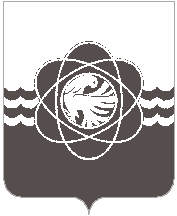 П О С Т А Н О В Л Е Н И Еот 18.07.2022 № 515В соответствии с Федеральным законом от 12.02.1998 № 28-ФЗ «О гражданской обороне», для решения задач гражданской обороны и защиты населения, с целью актуализации сведений об организациях, обеспечивающих выполнении мероприятий местного уровня по гражданской обороне на территории муниципального образования «город Десногорск» Смоленской области, Администрация муниципального образования «город Десногорск» Смоленской области постановляет:1. Утвердить Перечень организаций, обеспечивающих выполнение мероприятий местного уровня по гражданской обороне на территории муниципального образования «город Десногорск» Смоленской области в соответствии с задачами в области гражданской обороны (прилагается).2. Признать утратившими силу постановления Администрации муниципального образования «город Десногорск» Смоленской области:- постановление Администрации муниципального образования «город Десногорск» Смоленской области от 14.10.2015 № 1107 «Об утверждении Перечня организаций, обеспечивающих выполнение мероприятий местного уровня по гражданской обороне на территории муниципального образования «город Десногорск» Смоленской области в соответствии с задачами в области гражданской обороны»;- постановление Администрации муниципального образования «город Десногорск» Смоленской области от 22.10.2019 № 1160 «О внесении изменений в постановление Администрации муниципального образования «город Десногорск» Смоленской области от 14.10.2015 № 1107 «Об утверждении Перечня организаций, обеспечивающих выполнение мероприятий местного уровня по гражданской обороне на территории муниципального образования «город Десногорск» Смоленской области в соответствии с задачами в области гражданской обороны»;- постановление Администрации муниципального образования «город Десногорск» Смоленской области от 14.02.2022 № 75 «О внесении изменений в постановление Администрации муниципального образования «город Десногорск» Смоленской области от 14.10.2015 № 1107 «Об утверждении Перечня организаций, обеспечивающих выполнение мероприятий местного уровня по гражданской обороне на территории муниципального образования «город Десногорск» Смоленской области в соответствии с задачами в области гражданской обороны».3. Отделу информационных технологий и связи с общественностью (Е.М. Хасько) разместить настоящее постановление на официальном сайте Администрации муниципального образования «город Десногорск» Смоленской области в сети Интернет.4. Контроль исполнения настоящего постановления возложить на начальника Муниципального бюджетного учреждения «Управление по делам гражданской обороны и чрезвычайным ситуациям» муниципального образования «город Десногорск» Смоленской области  Д.П. Сумина.Глава муниципального образования«город Десногорск» Смоленской области                                            А.А. НовиковПереченьорганизаций, обеспечивающих выполнение мероприятий местного уровня по гражданской обороне на территории муниципального образования «город Десногорск» Смоленской области в соответствии с задачами в области гражданской обороны1. Организации, обеспечивающие подготовку населения в области гражданской обороны2. Организации, обеспечивающие оповещение населения об опасностях, возникающих при военных конфликтах или вследствие этих конфликтов, а также при чрезвычайных ситуациях природного и техногенного характера3. Организации, обеспечивающие эвакуацию населения, материальных и культурных ценностей в безопасные районы4. Организации, обеспечивающие предоставление населению средств индивидуальной и коллективной защиты5. Организации, обеспечивающие проведение мероприятий по световой маскировке и другим видам маскировки6. Организации, обеспечивающие проведение аварийно-спасательных и других неотложных работ в случае возникновения опасностей для населения при военных конфликтах или вследствие этих конфликтов, а также при чрезвычайных ситуациях природного и техногенного характера7. Организации, обеспечивающие первоочередное жизнеобеспечение населения, пострадавшего при военных конфликтах или вследствие этих конфликтов, а также при чрезвычайных ситуациях природного и техногенного характера8. Организации, обеспечивающие выполнение мероприятий по борьбе с пожарами, возникшими при военных конфликтах или вследствие этих конфликтов9. Организации, обеспечивающие обнаружение и обозначение районов, подвергшихся радиоактивному, химическому, биологическому или иному заражению 10. Организации, обеспечивающие санитарную обработку населения, обеззараживание зданий и сооружений, специальную обработку техники и территорий11. Организации, обеспечивающие восстановление и поддержание порядка в районах, пострадавших при военных конфликтах или вследствие этих конфликтов, а также при чрезвычайных ситуациях природного и техногенного характера12. Организации, обеспечивающие срочное восстановление функционирования необходимых коммунальных служб в военное время13. Организации, обеспечивающие срочное захоронение трупов в военное время14. Организации, обеспечивающие устойчивость функционирования организаций, необходимых для выживания населения при военных конфликтах или вследствие этих конфликтов, а также при чрезвычайных ситуациях природного и техногенного характера15. Организации, обеспечивающие постоянную готовность сил и средств гражданской обороныОб утверждении Перечня организаций, обеспечивающих выполнение мероприятий местного уровня по гражданской обороне на территории муниципального образования «город Десногорск» Смоленской области в соответствии с задачами в области гражданской обороныПриложение к постановлению Администрации муниципального образования«город Десногорск» Смоленской областиот 18.07.2022 № 515№п/пНаименование организацииПримечание1Муниципальное бюджетное учреждение «Управление по делам гражданской обороны и чрезвычайным ситуациям муниципального образования «Рославльский район» Смоленской области» (курсы ГО) Распоряжение Администрации Смоленской области от 13.12.2017      № 1782-р/адм «О подготовке работников органов местного самоуправления муниципальных образований Смоленской области и организаций, уполномоченных на решение задач в области гражданской обороны и защиты населения от чрезвычайных ситуаций природного и техногенного характера, на курсах гражданской обороны муниципальных образований Смоленской области»2Смоленское областное государственное бюджетное учреждение «Пожарно-спасательный центр» (учебно-методический центр)Распоряжение Администрации Смоленской области от 13.12.2017      № 1782-р/адм «О подготовке работников органов местного самоуправления муниципальных образований Смоленской области и организаций, уполномоченных на решение задач в области гражданской обороны и защиты населения от чрезвычайных ситуаций природного и техногенного характера, на курсах гражданской обороны муниципальных образований Смоленской области»№п/пНаименование организацииПримечание1Сервисный центр г. Рославль Смоленского филиала МРФ «Центр» ПАО «Ростелеком»Техническое обслуживание  электрических сирен и каналов связи2Муниципальное бюджетное учреждение «Управление по делам гражданской обороны и чрезвычайным ситуациям» муниципального образования «город Десногорск» Смоленской областиОповещение руководящего состава гражданской обороны.Оповещение и информирование населения города 3Филиал АО «Концерн Росэнергоатом» «Смоленская атомная станция»Оповещение персонала объекта и населения, находящегося в зоне действия локальной системы оповещения 4ОМВД России по г. ДесногорскуОповещение населения с использованием автомобилей с сигнальными громкоговорящими устройствами 5ООО ТРВК «Десна-ТВ»Оповещение и информирование населения города6ООО «Десногорские локальные сети»Оповещение и информирование населения города№п/пНаименование организацииПримечание1Муниципальное бюджетное учреждение «Служба благоустройства» муниципального образования «город Десногорск» Смоленской областиОбеспечение эвакуации населения городаОбеспечение эвакуации населения города2Смоленское управление - филиал                         АО «Электроцентромонтаж» Обеспечение эвакуации населения городаОбеспечение эвакуации населения города3Муниципальное унитарное предприятие «Комбинат коммунальных предприятий» муниципального образования «город Десногорск» Смоленской областиОбеспечение эвакуации населения городаОбеспечение эвакуации населения города4АО «ЭлС»Обеспечение эвакуации населения городаОбеспечение эвакуации населения города5ООО «Стройтехинсдустрия»Обеспечение эвакуации населения городаОбеспечение эвакуации населения города6Муниципальное бюджетное учреждение «Служба благоустройства» муниципального образования «город Десногорск» Смоленской областиОбеспечение эвакуации материальных и культурных ценностей города Обеспечение эвакуации материальных и культурных ценностей города 7Смоленское управление – филиал                        АО «Электроцентромонтаж» Обеспечение эвакуации материальных и культурных ценностей города Обеспечение эвакуации материальных и культурных ценностей города 8Муниципальное унитарное предприятие «Комбинат коммунальных предприятий» муниципального образования «город Десногорск» Смоленской областиОбеспечение эвакуации материальных и культурных ценностей города Обеспечение эвакуации материальных и культурных ценностей города 9ООО «Десногорский полимерный завод»Обеспечение эвакуации материальных и культурных ценностей города Обеспечение эвакуации материальных и культурных ценностей города 10ООО «Стройтехинсдустрия»Обеспечение эвакуации материальных и культурных ценностей города Обеспечение эвакуации материальных и культурных ценностей города 11ООО «СмоленскТеплоКор»Обеспечение эвакуации материальных и культурных ценностей города Обеспечение эвакуации материальных и культурных ценностей города №п/пНаименование организацииПримечание1Муниципальное бюджетное общеобразовательное учреждение «Средняя школа №1» муниципального образования «город Десногорск» Смоленской областиОбеспечение развертывания пунктов выдачи средств индивидуальной защиты населению городаОбеспечение развертывания пунктов выдачи средств индивидуальной защиты населению города2Муниципальное бюджетное общеобразовательное учреждение «Средняя школа №2» муниципального образования «город Десногорск» Смоленской областиОбеспечение развертывания пунктов выдачи средств индивидуальной защиты населению городаОбеспечение развертывания пунктов выдачи средств индивидуальной защиты населению города3Муниципальное бюджетное общеобразовательное учреждение «Средняя школа № 3» муниципального образования «город Десногорск» Смоленской областиОбеспечение развертывания пунктов выдачи средств индивидуальной защиты населению городаОбеспечение развертывания пунктов выдачи средств индивидуальной защиты населению города4Муниципальное бюджетное общеобразовательное учреждение «Средняя школа № 4» муниципального образования «город Десногорск» Смоленской области Обеспечение развертывания пунктов выдачи средств индивидуальной защиты населению городаОбеспечение развертывания пунктов выдачи средств индивидуальной защиты населению города5Федеральное казённое учреждение колония- поселение № 5 УФСИН России по Смоленской областиОбеспечение развертывания пунктов выдачи средств индивидуальной защиты населению городаОбеспечение развертывания пунктов выдачи средств индивидуальной защиты населению города6Муниципальное бюджетное учреждение «Центр культуры и молодежной политики» муниципального образования «город Десногорск» Смоленской областиОбеспечение развертывания пунктов выдачи средств индивидуальной защиты населению городаОбеспечение развертывания пунктов выдачи средств индивидуальной защиты населению города7Муниципальное бюджетное дошкольное образовательное учреждение «Детский сад «Теремок» муниципального образования «город Десногорск» Смоленской областиОбеспечение развертывания пунктов выдачи средств индивидуальной защиты населению городаОбеспечение развертывания пунктов выдачи средств индивидуальной защиты населению города8Реабилитационно-оздоровительный и досуговый центрОбеспечение развертывания пунктов выдачи средств индивидуальной защиты населению городаОбеспечение развертывания пунктов выдачи средств индивидуальной защиты населению города9Филиал АО «Концерн Росэнергоатом» «Смоленская атомная станция»Звено по обслуживанию защитных сооруженийЗвено по обслуживанию защитных сооружений10Смоленский филиал «Смоленскатомтехэнерго» АО  «Атомтехэнерго»Звено по обслуживанию защитных сооруженийЗвено по обслуживанию защитных сооружений11Федеральное государственное бюджетное учреждение здравоохранения «Медико-санитарная часть № 135 Федерального медико-биологического агентства»Звено по обслуживанию защитных сооруженийЗвено по обслуживанию защитных сооружений12ОМВД России по г. ДесногорскуЗвено по обслуживанию защитных сооруженийЗвено по обслуживанию защитных сооружений13Отдел в г. Десногорске УФСБ России по Смоленской области Звено по обслуживанию защитных сооруженийЗвено по обслуживанию защитных сооружений14Муниципальное бюджетное общеобразовательное учреждение «Средняя школа № 4» муниципального образования «город Десногорск» Смоленской областиЗвено по обслуживанию защитных сооруженийЗвено по обслуживанию защитных сооружений15АО «Десногорский рынок»Звено по обслуживанию защитных сооруженийЗвено по обслуживанию защитных сооружений16Муниципальное бюджетное учреждение «Управление по делам гражданской обороны и чрезвычайным ситуациям» муниципального образования «город Десногорск» Смоленской областиЗвено по обслуживанию защитных сооруженийЗвено по обслуживанию защитных сооружений17ИП Галков С.НЗвено по обслуживанию защитных сооруженийЗвено по обслуживанию защитных сооружений18АО «Тандер» Звено по обслуживанию защитных сооруженийЗвено по обслуживанию защитных сооружений19ИП Сыромятников А.Г. Звено по обслуживанию защитных сооруженийЗвено по обслуживанию защитных сооружений20ООО «Троянда»Звено по обслуживанию защитных сооруженийЗвено по обслуживанию защитных сооружений21ООО «Торговый дом «Люкс»Звено по обслуживанию защитных сооруженийЗвено по обслуживанию защитных сооружений№п/пНаименование организацииПримечание1АО «ЭлС»Аварийно-техническая команда по электрическим сетям№п/пНаименование организацииПримечание1Филиал АО «Концерн Росэнергоатом» «Смоленская атомная станция»Нештатная спасательная группа 2Муниципальное унитарное предприятие «Комбинат коммунальных предприятий» муниципального образования «город Десногорск» Смоленской областиАварийно-техническая команда по тепло-водо-канализационным сетям 3АО «ЭлС»Аварийно-техническая команда по электрическим сетям№п/пНаименование организацииПримечание1ООО «Смоленская АЭС – Сервис»Подвижный пункт питания Подвижный пункт питания 2ИП Галкова О.П.Подвижный пункт вещевого снабжения Подвижный пункт вещевого снабжения 3Филиал АО «Концерн Росэнергоатом» «Смоленская атомная станция»Санитарная дружинаСанитарная дружина4Муниципальное бюджетное учреждение «Служба благоустройства» муниципального образования «город Десногорск» Смоленской областиЗвено подвоза водыЗвено подвоза воды5ИП Бударин В.В. Гостиница «Визит» Обеспечение пострадавшего населения жильем (пункты временного размещения)Обеспечение пострадавшего населения жильем (пункты временного размещения)6ИП Гордеев А.В. Гостиница  «Гранд»Обеспечение пострадавшего населения жильем (пункты временного размещения)Обеспечение пострадавшего населения жильем (пункты временного размещения)7Филиал АО «Концерн Росэнергоатом» «Смоленская атомная станция»Обеспечение пострадавшего населения необходимыми топливно-энергетическими ресурсамиОбеспечение пострадавшего населения необходимыми топливно-энергетическими ресурсами8Муниципальное унитарное предприятие «Комбинат коммунальных предприятий» муниципального образования «город Десногорск» Смоленской областиОбеспечение пострадавшего населения необходимыми топливно-энергетическими ресурсамиОбеспечение пострадавшего населения необходимыми топливно-энергетическими ресурсами9ООО «ТРВК «Десна-ТВ»Оказание информационно-психологической поддержкиОказание информационно-психологической поддержки10ООО «Десногорские локальные сети»Оказание информационно-психологической поддержкиОказание информационно-психологической поддержки11ОМВД России по г. ДесногорскуОказание информационно-психологической поддержкиОказание информационно-психологической поддержки12Сервисный центр г. Рославль Смоленского филиала МРФ «Центр» ПАО «Ростелеком»Оказание информационно-психологической поддержкиОказание информационно-психологической поддержки13АО «Атомтранс»Транспортное обеспечениеТранспортное обеспечение14Федеральное государственное бюджетное учреждение здравоохранения «Медико-санитарная часть № 135 Федерального медико-биологического агентства»Медицинское обеспечениеМедицинское обеспечение№п/пНаименование организацииПримечание1Специальная пожарно-спасательная часть № 1 федерального государственного казённого учреждения «Специальное управление федеральной противопожарной службы № 72 Министерства Российской Федерации по делам гражданской обороны, чрезвычайным ситуациям и ликвидации последствий стихийных бедствий»Тушение пожаров, проведение аварийно-спасательных работ215 пожарно-спасательная часть федерального государственного казённого учреждения «Отряд федеральной противопожарной службы по Смоленской области»Тушение пожаров, проведение аварийно-спасательных работ№п/пНаименование организацииПримечание1Филиал АО «Концерн Росэнергоатом»  «Смоленская атомная станция»Группа радиационной разведки1Филиал АО «Концерн Росэнергоатом»  «Смоленская атомная станция»Группа химической разведки1Филиал АО «Концерн Росэнергоатом»  «Смоленская атомная станция»Группа прогнозирования1Филиал АО «Концерн Росэнергоатом»  «Смоленская атомная станция»Пост наблюдения1Филиал АО «Концерн Росэнергоатом»  «Смоленская атомная станция»Звено лабораторных исследований2Федеральное государственное бюджетное учреждение здравоохранения «Центр гигиены       и эпидемиологии № 135 Федерального медико-биологического агентства»Группа эпидемиологического контроля3Десногорский филиал областного государственного бюджетного учреждения ветеринарии «Государственная ветеринарная служба Смоленской области»Группа ветеринарного контроля№п/пНаименование организацииПримечание1Филиал АО «Концерн Росэнергоатом» «Смоленская атомная станция»Спасательная служба радиационной и химической защиты№п/пНаименование организацииПримечание1ОМВД России по г. ДесногорскуКоманда охраны общественного порядка№п/пНаименование организацииПримечание1Муниципальное унитарное предприятие «Комбинат коммунальных предприятий» муниципального образования «город Десногорск» Смоленской областиАварийно-техническая команда по тепло-водо-канализационным сетям 2АО «ЭлС»Аварийно-техническая команда по электрическим сетям№п/пНаименование организацииПримечание1Муниципальное бюджетное учреждение «Служба благоустройства» муниципального образования «город Десногорск» Смоленской областиКоманда по захоронению трупов№п/пНаименование организацииПримечание1Муниципальное унитарное предприятие «Комбинат коммунальных предприятий» муниципального образования «город Десногорск» Смоленской областиАварийно-техническая команда по тепло-водо-канализационным сетям 2Филиал АО «Концерн Росэнергоатом»  «Смоленская атомная станция»Нештатные формирования по обеспечению выполнения мероприятий по гражданской обороне3АО «ЭлС»Аварийно-техническая команда по электрическим сетям4Федеральное государственное бюджетное учреждение здравоохранения «Медико-санитарная часть № 135 Федерального медико-биологического агентства»Медицинское обеспечение5ООО «Десна-хлеб»Обеспечение хлебобулочными изделиями№п/пНаименование организацииПримечание1Муниципальное унитарное предприятие «Комбинат коммунальных предприятий» муниципального образования «город Десногорск» Смоленской областиАварийно-техническая команда по тепло-водо-канализационным сетям2АО «ЭлС»Аварийно-техническая команда по электрическим сетям3ОМВД России по г. ДесногорскуКоманда охраны общественного порядка4Муниципальное бюджетное учреждение «Управление по делам гражданской обороны и чрезвычайным ситуациям» муниципального образования «город Десногорск» Смоленской областиПоисково - спасательный отряд515 пожарно-спасательная часть федерального государственного казённого учреждения «Отряд федеральной противопожарной службы по Смоленской области»Дежурный караул6Федеральное государственное бюджетное учреждение здравоохранения «Медико-санитарная часть № 135 Федерального медико-биологического агентства»Отделение скорой медицинской помощи7Филиал АО «Концерн Росэнергоатом» «Смоленская атомная станция»Группа локализации и ликвидации аварии на обеспечивающих системах 8Сервисный центр г. Рославль Смоленского филиала МРФ «Центр» ПАО «Ростелеком»Аварийно-восстановительная команда